Kontener KP16 przeginany, zwijana plandekaWymiary wewnętrzne: 4500 mm x 2200 mm x 1500 mm (długość x szerokość x wysokość)Hakowy system załadunku: 1200 mm, hak zaczepowy pręt Ø 30 mm, gat. St355Szkielet profil zamknięty: 120x60x3 mm St235Płozy ceownik UPN 160 mm  St235JRRolki zewnętrzne Ø 159 L-150, gat. St355Rozstaw rolek: 1460 mm, rozstaw płóz: 1020 mmBlacha: podłoga ≠ 3 mm, ściany przeginane ≠ 3 mm  w gat. St235Wrota dwuskrzydłowe, na dwóch podwójnych zawiasach, każdy wyposażony w smarowniczkę zamykane lewa, prawa strona niezależnie lub uchylna klapaKontener wyposażony w zwijaną plandekęHaczyki do plandek lub siatki po obwodzie kontenera poniżej górnej krawędzi Kolor wg podstawowej palety RAL, Kontener obsługiwany przez urządzenia typu hakowego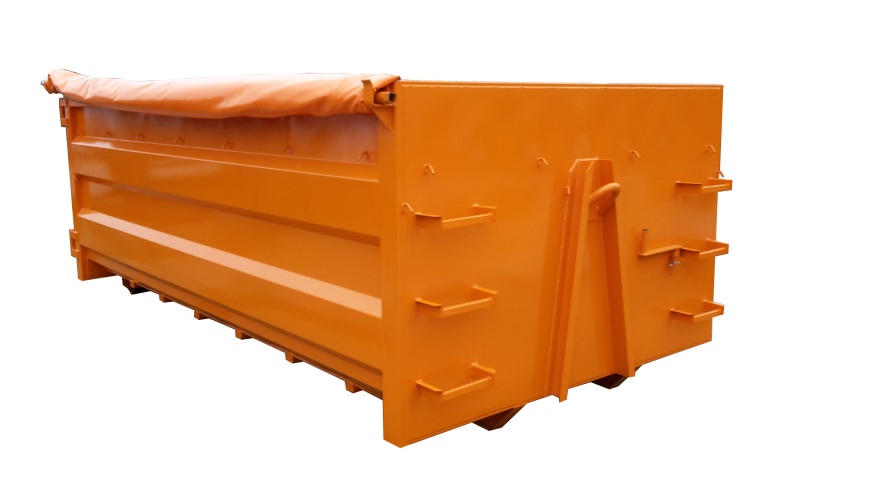 